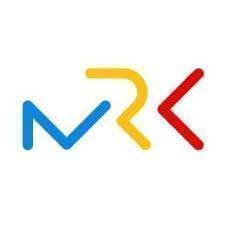 Z sesji Młodzieżowej Rady Krakowa 10 stycznia 2024 r.UCHWAŁA NR XI/3/24MŁODZIEŻOWEJ RADY KRAKOWAz dnia 10 stycznia 2024 r.w sprawie wyznaczenia osoby odpowiedzialnej za działanie strony internetowej Młodzieżowej Rady KrakowaNa podstawie §16 pkt. 1 ust. 4 Statutu Młodzieżowej Rady Krakowa stanowiącego załącznik do uchwały nr LXXV/2096/21 Rady Miasta Krakowa z dnia 15 grudnia 2021 r., Młodzieżowa Rada Krakowa uchwala, co następuje:	§1. Młodzieżowa Rada Krakowa oddelegowuje Zespół Medialno-Informacyjny, a w szczególności Przewodniczącą Zespołu Medialno-Informacyjnego Radną Julię Zagórną do edycji strony internetowej Młodzieżowej Rady Krakowa.	§2. Zadaniem Zespołu Medialno-Informacyjnego jest dbanie o estetykę i merytorykę strony internetowej Młodzieżowej Rady Krakowa §3. Uchwała wchodzi z dniem podjęcia. 							Przewodniczący Młodzieżowej     								     Rady Krakowa             Wojciech Zalewski